Nombre: __________________________	Bloque:______________	Fecha:______________________Español 2- Unidad 3_Vocabulario C - El CuerpoVERBOS como GUSTARExplicación—A mí me gusta la pizza. Me gustan las pizzas.Me duele la cabeza. Me duelen los pies.Create your own:    Singular: Ella __________________          ＋Nosotros _____________________		        Plural: ______________________           _______________________________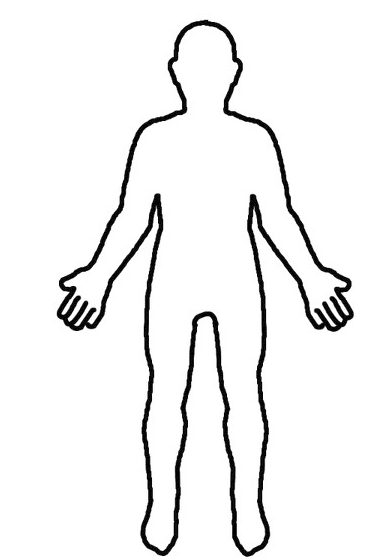 Los sustantivosFrases/verbos el cuerpola cabezael brazoel hombroel codola muñeca la espaldael estómago la cadera la piernael pechoel tobilloel ombligoel pie/los piesla cinturala pantorrillala carala gargantael cuellola mejilla/el cachetela oreja / el oídola narizel labio/los labiosla lengualas cejas las pestañasla barbilla/el mentónla bocala frente la manoel dedoel pulgarel dedo del piela uñala palmadentro del cuerpoel cerebroel huesoel músculo / los músculos el corazón el pulmón / los pulmonesDolerse (o-ue)¿Qué te duele(n)?Me duele(n)…¿Qué no te duele(n)?NO me duele(n)…Repasolos dientes, el pelo, los ojos, la pielDeber, estar, tenerMe          Nos___           Os                       ___           ___Gusta____________Duelen